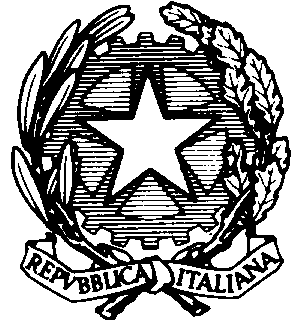 MINISTERO DELL’ISTRUZIONEUFFICIO SCOLASTICO REGIONALE PER IL LAZIO ISTITUTO COMPRENSIVO “ALDO MORO”Scuola dell’Infanzia, Primaria e Secondaria di Primo Grado - Sutri e MonterosiVIA MARTIRI DI VIA FANI, 18 – 01015 SUTRI (VT)Tel./Fax. 0761600024 – e mail: vtic81100c@istruzione.itC.F.90056860563- PEC: vtic81100c@pec.istruzione.itCodice Univoco: UFOGQTIstituto Comprensivo Statale di SUTRI - MONTEROSI (VT) Ambito territoriale:……………………………….PIANO DIDATTICO PERSONALIZZATODSAALLIEVO:   ______________________________________CLASSE:     ______________________________________SCUOLA     ________________________________________________ A. S.       _________________________________________________DIAGNOSI SPECIALISTICA  di ______________________________________rilasciata da _____________________________in data_________________PDP concordato  e redatto dai docenti del consiglio di classeIl presente documento  contiene dati sensibiliI Docenti:______________________________________________________________________________________________________________________________________________________________________________________________________________________________________________________________________________________________________________________________________________________________________________________________________________________________I genitori:______________________________      ______________________________I tecnici_________________________________________________Dirigente Scolastico____________________________Lì ______________________________________PREMESSAIl sistema educativo promuove l’apprendimento ed assicura a tutti pari opportunità di raggiungere adeguati  livelli culturali.Al fine di facilitare il percorso scolastico dello studente  e predisporre le condizioni che gli favoriscano il successo formativo si dispone l’attivazione di un Percorso Didattico Personalizzato (P.D.P),FASE  I OSSERVAZIONE DIRETTA DELL0 STUDENTECaratteristica dei rapporti con gli adulti:fiduciaopposizioneindifferenza...............................................................................................................................................................Rapporti con i compagni:conflittualipositivitendenti all’isolamento...............................................................................................................................................................L'approccio con gli impegni scolastici è:autonomonecessita di azioni di supporto...............................................................................................................................................................Caratteristica del comportamento in classe:aggressività o chiusura di fronte a incomprensionidisponibilità ad utilizzare strumenti compensativitendenza ad eludere il problema.................................................................................................................................................................Altro ………………………………………………………………………………………………………………………………………………………………………………………………………………………………………………………………………………………………………………………………………………………………STRATEGIE UTILIZZATE DALL’ALUNNO NELLO STUDIOsottolinea;    identifica parole chiave;   costruisce schemi , tabelle o diagrammi;    usa strategie per ricordare (immagini, colori, riquadrature,…);   riscrittura di testi con modalità grafica diversa;altro: ……………………………………………………………. STRUMENTI UTILIZZATI DALL’ALUNNO NELLO STUDIOStrumenti informatici (libro digitale,programmi per realizzare grafici,…) Fotocopie adattate Utilizzo del PC per scrivere Registrazioni Testi con immagini Altro DESCRIZIONI DEL FUNZIONAMENTO DELLE ABILITÀ STRUMENTALI1.   Comprensione di tipologie di testi (comprensione letterale, inferenziale, costruttiva, interpretativa, analitica, valutativa) .2.   Competenza linguistica (sintattica, grammaticale, lessicale, ortografica) 3.  Capacità di comprensione e produzione dei numeri, capacità di incolonnarli correttamente, abilità di ragionamento   aritmetico, assimilazione e automatizzazione dei fatti numerici 4.  Gestione materiale ; C.  visuo-spaziali; C. motorie fini; Tempi attenzione; Autonomia nella gestione del lavoro; ecc.CARATTERISTICHE DEL PROCESSO DI APPRENDIMENTOFase IISTRATEGIE METODOLOGICHE E DIDATTICHEIn ogni occasione i docenti cercheranno di favorire il processo di inclusione dell’alunno nella classe e l’utilizzo  appropriato degli strumenti compensativi e misure dispensative . Nell’individuare le strategie metodologiche e didattiche il consiglio di classe e/o il team terrà conto di:tempi di elaborazionetempi di produzionequantità dei compiti assegnaticomprensione consegne(scritte e orali)uso e scelta di mediatori didattici che facilitano l’apprendimento (immagini, schemi, mappe, …)  che vengono descritte in dettaglio materia per materia negli allegati.I docenti del consiglio di classe e/o team   sono concordi nel:Predisporre azioni di tutoraggio e/o incoraggiare l’apprendimento collaborativo favorendo le attività in piccoli gruppiSostenere e promuovere un approccio strategico nello studio utilizzando mediatori didattici facilitanti l’apprendimento (immagini, mappe …). Insegnare l’uso di dispositivi extratestuali per lo studio (titolo, paragrafi, immagini,…) Sollecitare collegamenti fra le nuove informazioni e quelle già acquisite ogni volta che si inizia un nuovo argomento di studio. Promuovere inferenze, integrazioni e collegamenti tra le conoscenze e le discipline. Dividere gli obiettivi di un compito in “sotto obiettivi” Offrire anticipatamente schemi grafici relativi all’argomento di studio, per orientare l’alunno nella discriminazione delle informazioni essenziali. Privilegiare l’apprendimento esperienziale e laboratoriale “per favorire l’operatività e allo stesso tempo il dialogo, la riflessione su quello che si fa”; Sviluppare processi di autovalutazione e autocontrollo delle strategie di apprendimento negli alunni. Altro……………………………………………………………………………………………CRITERI E MODALITÀ DI VERIFICA E VALUTAZIONEsi concorderanno:l’organizzazione di interrogazioni programmate con congruo anticipo, evitando l’accumularsi di più di un’ interrogazione e/o verifica nel corso di una giornata l’uso di mediatori didattici durante le interrogazioni (mappe, tabelle, ecc.)valutazioni più attente ai contenuti che non alla forma le verifiche scritte saranno calibrate tenendo conto dei maggiori tempi di produzione PATTO CON LA FAMIGLIA Si concordano:Aiuti giornalieri domestici chi…………………………………………………………………………………………………………….. ..............................................quanto tempo ..............................................................................................................................................Sussidi domestici e strumenti compensativi strumenti  informatici e multimedialilibri digitalicalcolatriceprogrammi specifici ………………………………………………………………………………………………………………………………………………………………….Attività pomeridiane presenza di azioni di supporto agli impegni scolastici ( familiare/tutor )Istituti privati per doposcuola assistente domiciliare/educatorevolontaricollaborazione con altri ragazzi - compagni............................................................................................................................................Verifiche la riduzione del carico di studio individuale a casal’organizzazione di un piano di studio settimanale con distribuzione giornaliera del carico di lavoro. le interrogazioniAPPENDICE – schede per singole materieAPPENDICE – schede per singole materieAPPENDICE – schede per singole materieAPPENDICE – schede per singole materieInformazioni  desunte dalla  diagnosi specialistica Informazioni  derivanti da osservazione libera e sistematica  (tempo impiegato e modalità di esecuzione dei compiti  in relazione alla media della classe)LETTURA  (1.)velocità correttezzacomprensioneSCRITTURA  (2.)grafiatipologia di errori produzione testi: ideazione, stesura,revisioneCALCOLO  (3.)velocità  e correttezza nel calcolo a mente e scrittoALTRI DISTURBI ASSOCIATI  (4.)Capacità di memorizzare  procedure operative nelle discipline tecnico- pratiche:formule, strutture grammaticali, regole sintatticheCapacità di immagazzinare e recuperare informazioni:date, definizioni, termini specifici delle disciplineCapacità di organizzare le informazioni:integrazione di più informazioni ed organizzazione dei concettiSpazio per formalizzare accordi presi con la famigliaEventuali precisazioniIl patto con la famiglia e con l’alunno deve essere costantemente arricchito dalla ricerca della condivisione delle strategie e dalla fiducia nella possibilità di perseguire il successo formativo (a tal fine sono molto utili i rilevamenti oggettivi dei progressi in itinere).Eventuali adeguamenti in corso d’annoITALIANOITALIANOdurante le lezionilettura a voce alta, di brevi periodi poiché  l’alunno  lo richieda espressamente ( esonero della spiegazione di quanto letto) dispensa dalla scrittura veloce sotto dettatura esonero dallo studio mnemonico (es: poesie, verbi, regole…)esonero dell’uso del vocabolariouso di tabelle per i tempi verbali, analisi grammaticale e logicacompiti a casa adeguati alle effettive possibilità dell’alunnolettura di altri (insegnanti, coetanei…)verifiche scrittegrammatica:  esercizi di completamento,  close, (frasi da completare o integrare), Vero/Falso, Si /No, risposte multiple,  risposte chiuse….tempi più lunghiminor numero di esercizi assegnatilettura e spiegazione dei titoli dei temiviene fornita una scaletta per la composizione  del temasi valuterà il contenuto e non la forma sia nello scritto che nell’oralenon saranno evidenziati e valutati gli errori ortografici e grammaticalinon sarà valutata la lettura strumentaleverifica scritta può essere compensata oralmenteinterrogazioni oraliUtilizzo di tabelle altroL2L2durante le lezioniUso di supporti visiviUso pratico e contestuale della linguaEsonero studio mnemonico di liste di paroleEsonero studio mnemonico di verbi e regole grammaticali Uso del role playngVengono forniti appunti scritti il più possibile schematiciUso di dizionari di lingua straniera computerizzativerifiche scritteDomande a scelta multiplaUso di tabelleVerifica scritta può essere compensata oralmenteinterrogazioni oraliUtilizzo di tabelle Separare comprensione da produzioneUso di roleplayngaltroMATEMATICA MATEMATICA durante le lezionisemplificazioni dei testi del problema uso di supporti visivilettura dell’insegnante o di un compagno  uso della tavola pitagoricauso di tavola riassuntiva delle formule matematicheuso di tavola riassuntiva per le formule geometricheuso della tabella delle misureuso di mappe concettualiuso di schemiesonero dallo studio mnemonico delle tabelline,  formule geometriche, formule matematiche, ecccompiti a casa adeguati alle effettive possibilità dell’alunnoverifiche scrittesemplificazione del testo del problema lettura da parte dell’insegnante delle consegne uso della tavola pitagoricauso di tavole riassuntive formule matematiche/geometricheassegnare maggior tempoverifiche personalizzateriduzione quantità di eserciziuso di scheminon saranno evidenziati e valutati gli errori di calcolointerrogazioni oraliUtilizzo di tabelle non verranno valutate imprecisioni nell’uso della terminologia specifica della matematicaaltroStoria/Geografia/ScienzeStoria/Geografia/Scienzedurante le lezioniUtilizzo di sussidi audiovisivi per spiegare i nuovi argomentiEsonero studio mnemonico di  parole tecnicheVengono fornite mappe concettualiLettura del libro per evidenziare parole chiave Corredare il testo di immagini, schemi, tabelle, ma in modo chiaro e lineare. Nei testi informativi/di studio raggruppare le informazioni per blocchi tematiciverifiche scritteValutazioni più attente ai contenuti che non alla formaDare indicazioni precise su come attuare i miglioramenti.La compensazione con prove orali di compiti scritti non ritenuti adeguati Tenere conto dei punti di partenza Domande a scelta multiplaUso di tabelleinterrogazioni oraliProgrammare le interrogazioni specificando gli argomenti che saranno chiesti e ridurre il numero delle pagine. Avvisare 10 minuti prima di interrogare, per dare il tempo di prepararsi psicologicamente e di ripassare. Durante l'interrogazione fare utilizzare sussidi cartacei quali:                     Tabelle (date, eventi, nomi, categorie grammaticali, ecc.)                      Linea del tempo, cartine geografiche fisiche, politiche,                        grafici, ecc. altro